Rename News menu to 7 CPC ConcordanceRenamed “News” menu item on the left to “7 CPC Concordance”. Clicking on the menu should display the suggested table from the website “Pensioners Portal G of I: Circulars” with links as shown below.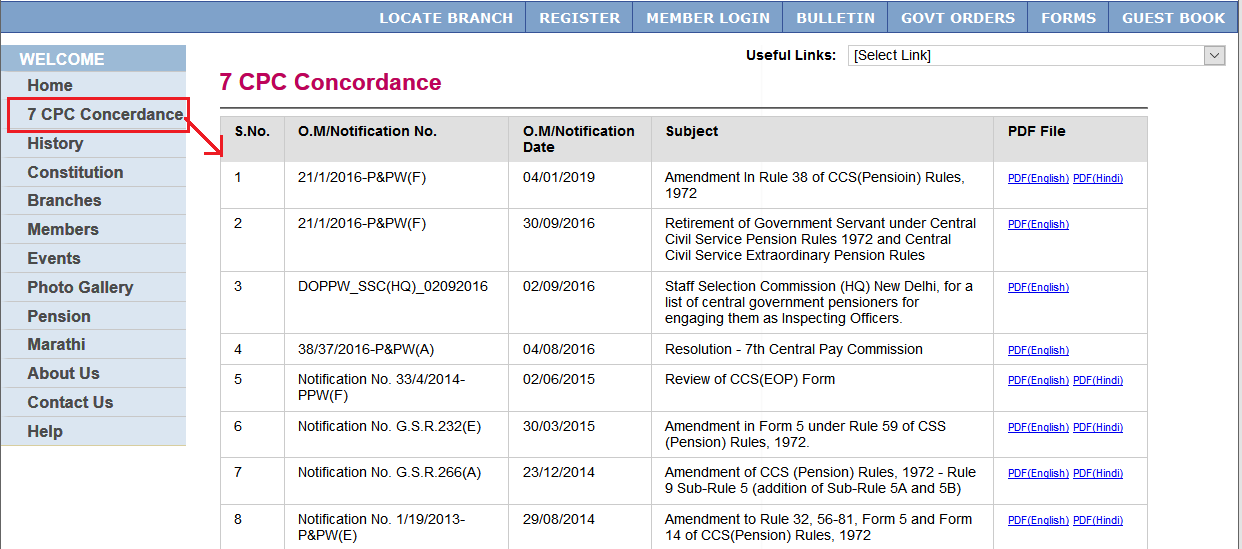          Observations:                    A:   ‘New’ is replace as ‘7 CPC Concerdance’  It should be ‘7 CPC Concordance’ Spelling mistake.Admin Section: Government Order Section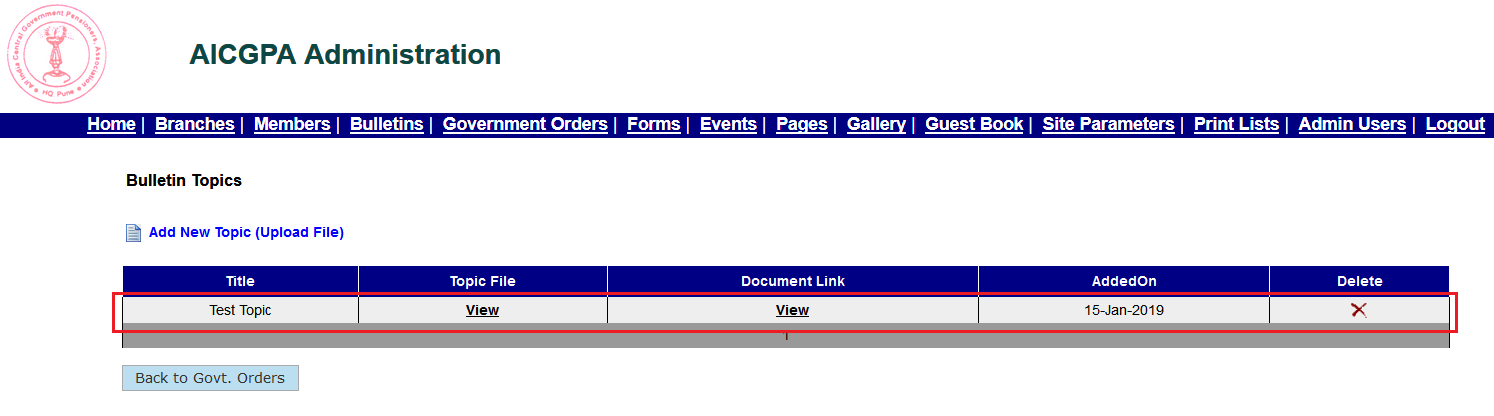                               B:   Here the column Name and view are showing the same message. When clicked on Document View, error message 404 displays.Next, go to main website “http://www.aicgpa.org” and click on “GOVT ORDERS” menu item on the top menu list as shown below. Further, click on the “QE-July - april” government order like to view the topic we just added from admin screen.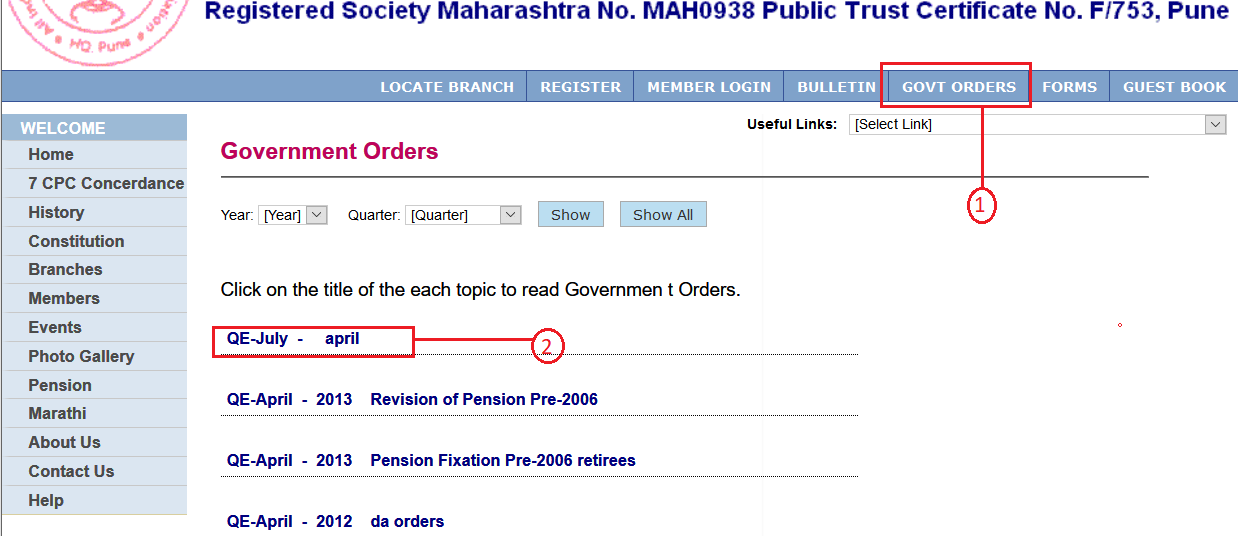 Clicking on “QE-July - april” link above will display below page listing all topics associated with that government orders. In the list you can also see new column “Document Link” appears. 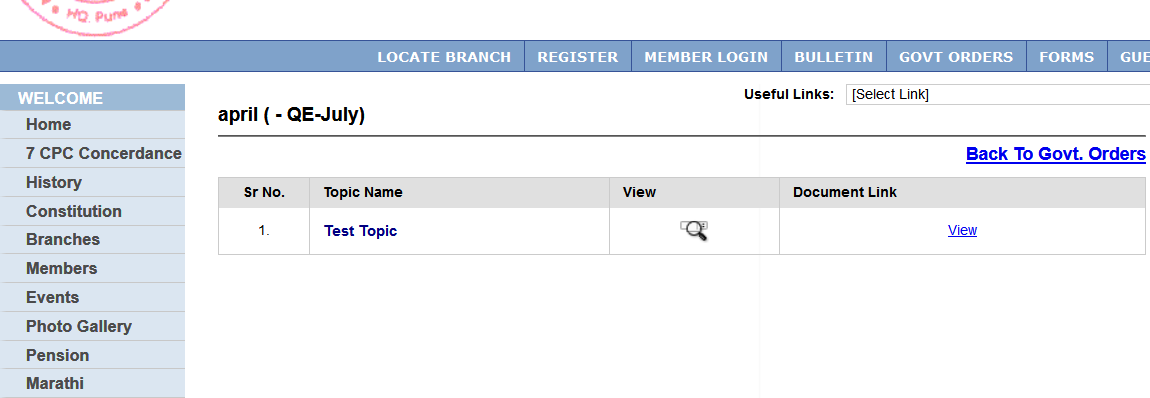 C:  Added test and test1. Above view and document link it is showing the error 404.Admin Section: Login for Branch Secretary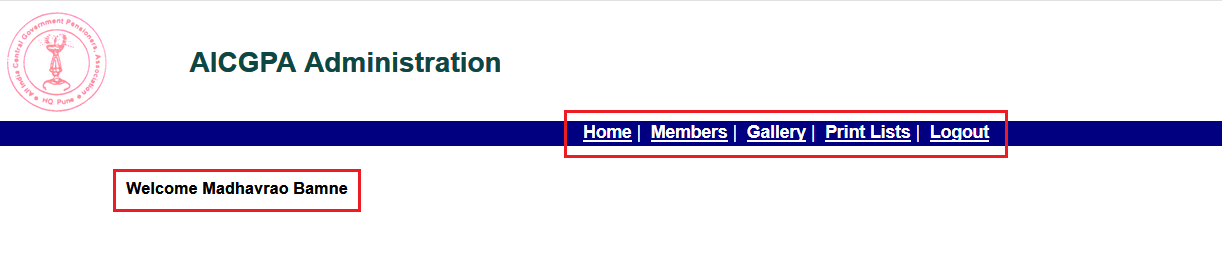 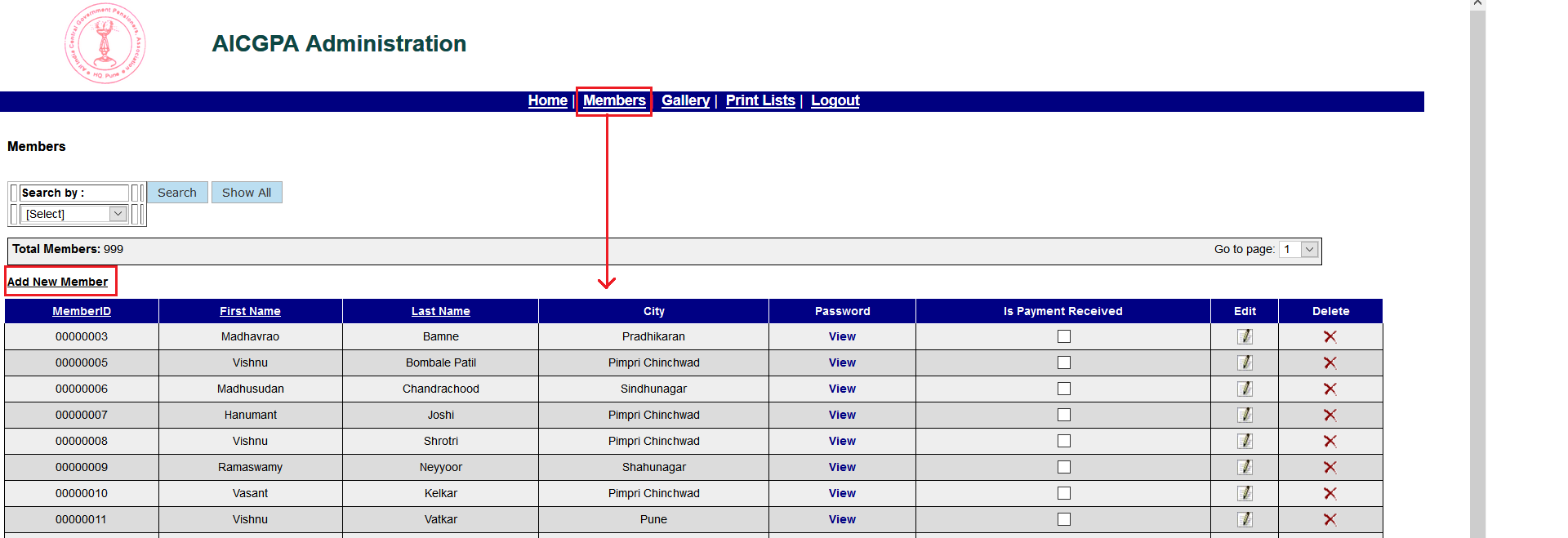 Mr bamane name was deleted as user and created again successfully.Added a new member ‘pimpri’ successfully. While searching by name, search fetched the data of ‘Pimpri’On searching the by registration number search failed.Adding new member: For the Use at Brach level, the user creation is provided. User created. Add member is working.Add gallery is working. Print list.            List is displayed. But to view , error message ‘Server error in ‘/’ application ‘     .